SCC3 Response ProcedureIf you the cavity could not engage the Tuner and Phase lock through EPICS, proceed as follows:In ISAC-II Power Supply Room, check if the red LEDs are on for on the Cryo Module  Tuner Servo Sysem in the figure below.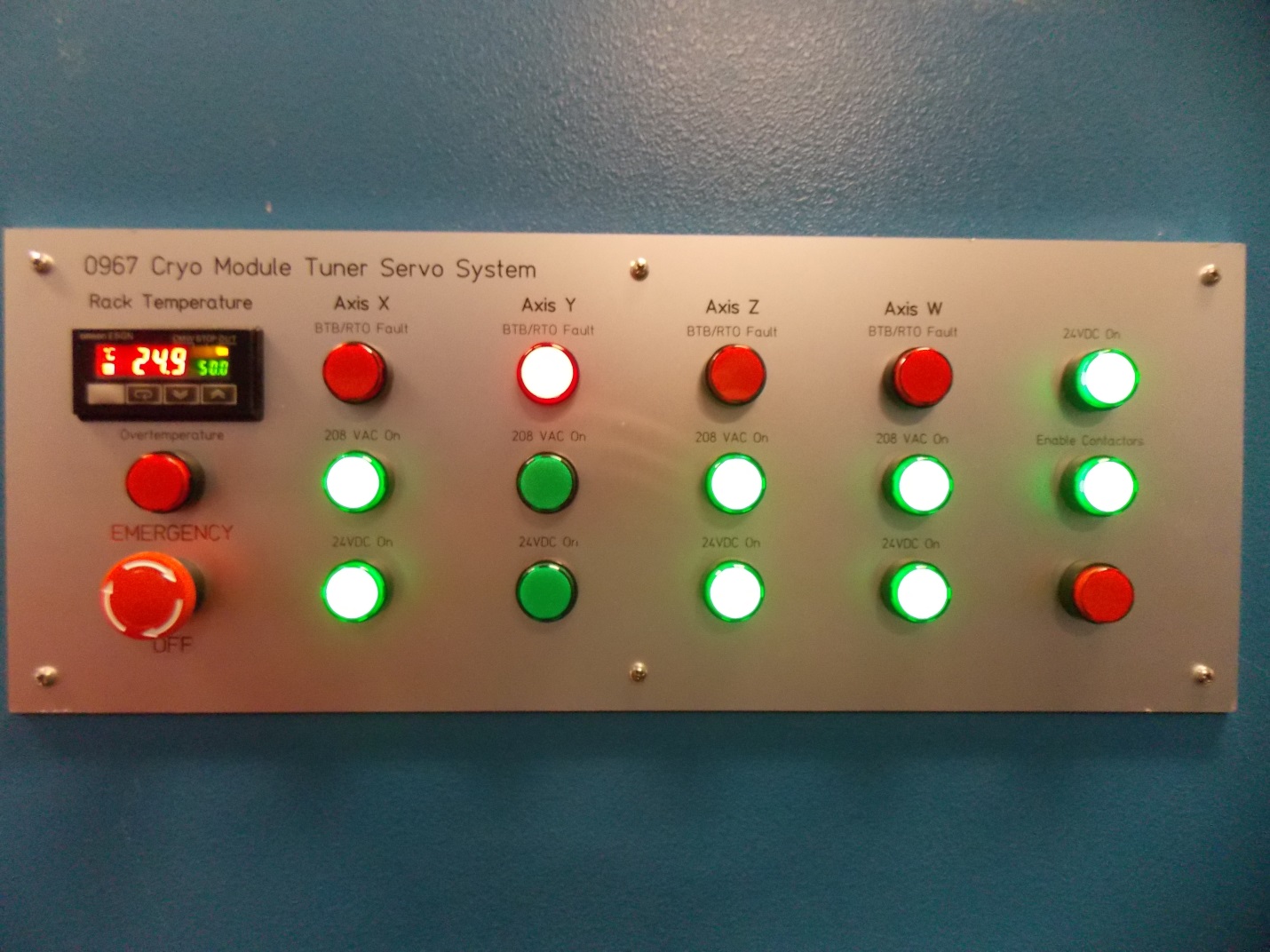 Figure  Cryo Module Tuner Servo SystemLook up Cavity Tuning control program panel to see if the Amp indicator field shows red.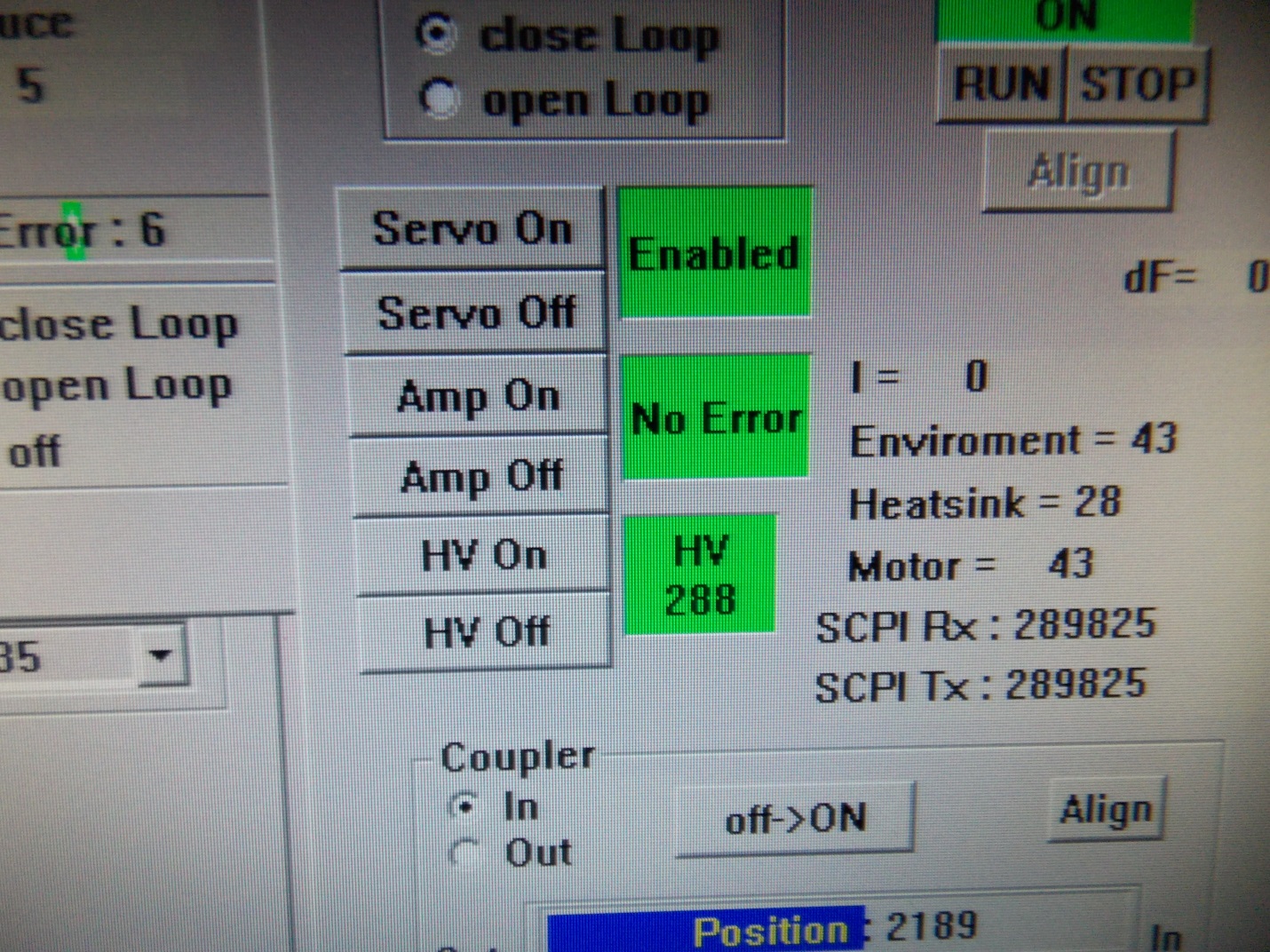 Figure  Cavity Control Program Cavity Tuning PanelWrite down the set-points for Amplitude, Phase Rotator, and Phase for all the cavities on that control console.Turn off all the cavities on the console.Set the corresponding amplifiers to “Stand By”.Shut down the control computer. The console will ask if you want to save before shutting down. Select “Do Not Save”.With the console off, power down the VXI mainframe below the screen and wait at least 5 seconds before turning it back on. Then boot up the control console.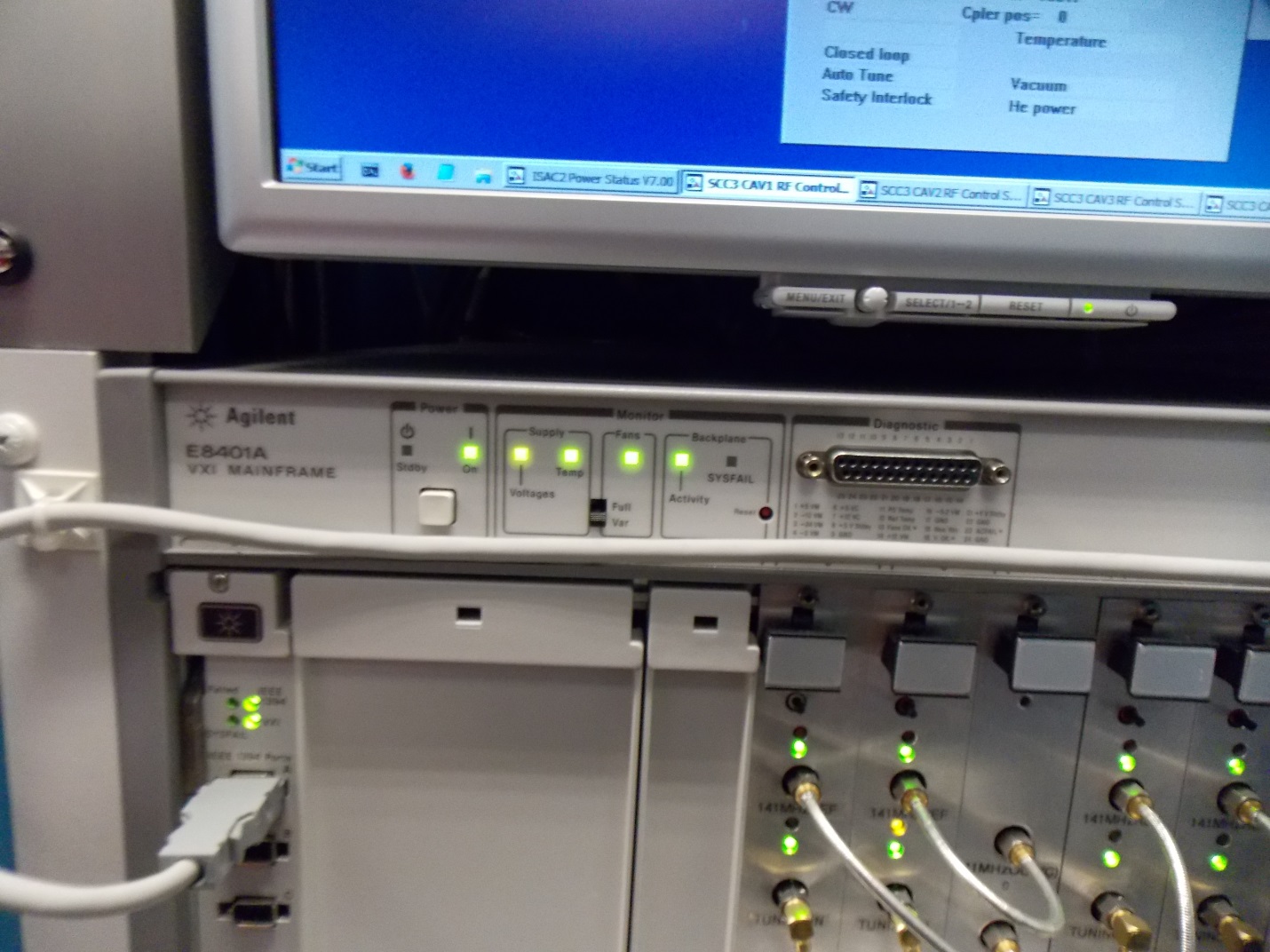 Figure  SCRF Control Console VME.On the Cryo Module Tuner Servo System panel shown in Figure 2, turn and pull up the “Emergency Off” button to enable the contactors.On the control console desktop, right click on the following icons to open the control programs:AUXX.BAT, SCC3:CAV1, SCC3:CAV2, SCC3:CAV3, SCC3:CAV4.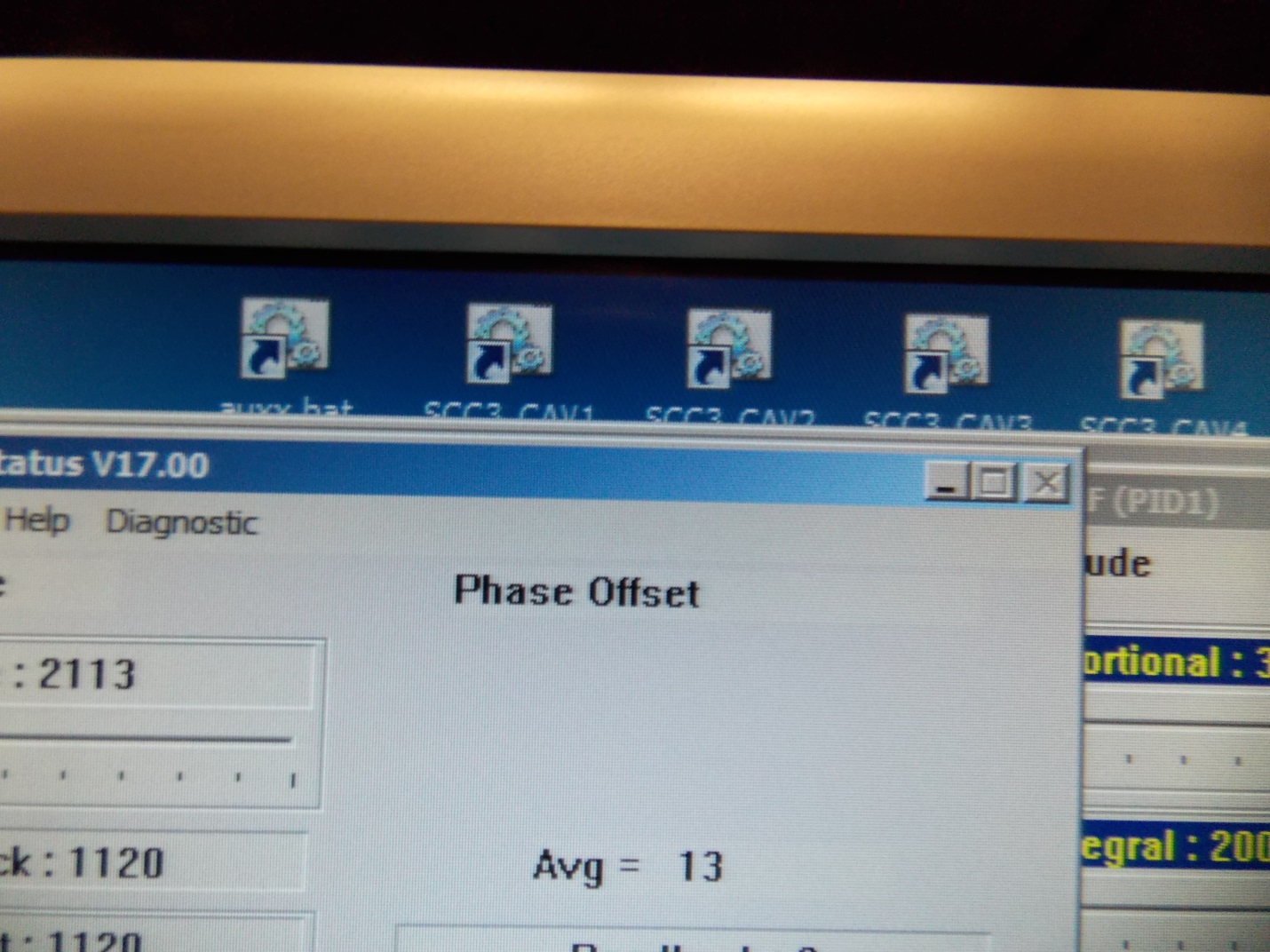 Enter the set-points noted down in Step 2.Turn on the amplifiers by pressing “Operate”.Go through all the cavities on that console and enter the set-points For each of the affected cavities, click on : Tuner On, Amp On, Servo On.Once all of the green LEDs on Cryo Module Tuner Servo System panel lit up, click on Auto-On  on each of the affected cavity.